POZIV ZA DOSTAVU PONUDENARUČITELJ:TRGOVAČKI SUD U OSIJEKUSjedište: Osijek, Zagrebačka br. 2OIB: 37588811552Kontakt osoba: Snježana AndrijanićTelefon/telefaks: 031 207-600, 207-600Adresa e-pošta: snjezana.andrijanic@tsos.pravosudje.hrInternet adresa: http://sudovi.pravosudje.hr/tsos/PODACI O POSTUPKU JAVNE NABAVEVrsta postupka nabave:			Jednostavna nabavaVrsta ugovora o nabavi:			Ugovor o nabavi/narudžbenicaEvidencijski broj nabave: 1/2019		120.000,00 kn bez PDV-aOPIS PREDMETA NABAVEPredmet nabave:grupa I. uredski materijal (papir, ostali uredski materijal i tiskani materijal)grupa II. tonerigrupa III. higijenski materijal i materijal za čišćenjeSPECIFIKACIJA PREDMETA NABAVESpecifikacija odnosno Troškovnik čini popis proizvoda i sastavni je dio ovog Poziva za dostavu ponude. Navede količine su planske vrijednosti godišnje nabave. Naručitelj zadržava pravo izmjene i odstupanja u količinskim vrijednostima robe.GRUPE ILI DIJELOVI PREDMETA NABAVEPonuđači mogu podnijeti ponudu za jednu ili više grupa proizvoda. Ponude će biti ocjenjivanje na osnovi pojedinih grupa proizvoda, a ugovor će biti sklopljen s najpovoljnijem ponuditelju po grupama.UVJETI NABAVEnačin izvršenja: s ponuditeljem čija ponuda bude odabrana sklopit će se ugovor. Isporuka robe iz ugovora obavljat će se promptno, na zahtjev naručitelja sukladno potrebama korisnika, započevši najranije od dana potpisa ugovora/narudžbenicu.rok izvršenja: isporuka je najviše 72 sata (3 radna dana) od primitka pisanog zahtjeva/narudžbenice.rok trajanja ugovora: 1 godinarok valjanosti ponude: 60 danamjesto izvršenja: Trgovački sud u Osijeku, Zagrebačka br. 2, 31000 Osijekrok, način i uvjeti plaćanja: Plaćanje će se izvršiti u skladu s pravilima financijskog poslovanja korisnika državnog proračuna po izvršenoj isporuci, u roku od 30 dana od dana ispostavljanja računa.Predujam je isključen, kao i traženje sredstava osiguranja plaćanja od strane gospodarskog subjekta.cijena ponude: u cijenu ponude bez PDV-a uračunavaju se svi troškovi i popusti ponuditelja; cijenu ponude potrebno je prikazati na način da se iskaže redom; cijena ponude  bez PDV-a, cijena PDV-a, cijena ponude s PDV-om. Cijena ponude piša se brojkama. Ako ponuditelj nije u sastavu PDV-a ili je predmet nabave oslobođen PDV-a u Ponudbenom listu, na mjesto predviđeno za upis cijene ponude s PDV-om, upisuje se isti iznos kao što je upisan na mjestu predviđenom za upis cijene ponude bez PDV-a, a mjesto predviđeno za mjesto upisa PDV-a ostavlja se prazno.Jedinične cijene izražene u troškovniku nepromijenjene su za cijelo vrijeme trajanja ugovora/narudžbenice.kriterij odabira ponude: Naručitelj će kao najpovoljniju ponudu izabrati ponudu s najnižom ukupnom cijenom bez PDV-a.RAZLOZI ISKLJUČENJA PONUDITELJANaručitelj će obvezno isključiti iz postupka nabave:onog ponuditelja koji ne dokaže da nema okolnosti za isključenje iz članka 251. stavka 1. i 2. Zakona o javnoj nabavi.Za dokazivanje nepostojanja okolnosti iz članka 251. Zakona o javnoj nabavi, gospodarski subjekt je dužan u ponudi dostaviti izvod iz kaznene evidencije države sjedišta gospodarskog subjekta i/ili države čiji je državljanin osoba ovlaštena po zakonu za zastupanje pravne osobe gospodarskog subjekta, a u slučaju da ne postoji ili ga nije moguće ishoditi, jednako vrijedni dokument koji izdaje nadležno sudsko ili upravno tijelo u državi sjedišta gospodarskog subjekta odnosno u državi čiji je državljanin osoba ovlaštena po zakonu za zastupanje pravne osobe gospodarskog subjekta.Izvodi ili dokumenti ne smiju biti stariji od tri (3) mjeseca računajući od dana početka postupka javne nabave.Onog ponuditelja koji nije ispunio obveze plaćanja dospjelih poreznih obveza i obveza iz mirovinskog i zdravstvenog osiguranja.Za potrebe dokazivanja naprijed navedenih okolnosti ponuditelj je dužan dostaviti potvrdu porezne uprave o stanju duga.Potvrda ne smije biti starija od 30 dana računajući od dana početka postupka javne nabave.DOKAZ PRAVNE I POSLOVNE SPOSOBNOSTIUpis u sudski, obrtni, strukovni ili drugi odgovarajući registar države poslovnog sjedišta gospodarskog subjekta.Upis u registar dokazuje se odgovarajućim izvodom, koji ne smije biti stariji od tri (3) mjeseca računajući od dana početka javne nabave. Ovim uvjetom gospodarski subjekt mora dokazati da ima registriranu djelatnost u svezi s predmetom nabave.TEHNIČKA SPECIFIKACIJATehnička specifikacija predmeta nabave iz grupe II. sa nazivom artikla toneri koji se nalaze u Troškovniku – Prilog II ove Dokumentacije za nadmetanje namijenjeni su za računalnu opremu i uredske uređaje (pisači, fax-uređaji i dr.).Naručitelj će tijekom trajanja ugovora/narudžbenice provjeravati tehničke specifikacije isporučenih artikala odabranog ponuditelja. Naručitelj zadržava pravo dostave artikla tijelima za ispitivanje kvalitete. Tijekom trajanja ugovora/narudžbenice ponuditelj čija ponuda bude odabrana, obvezan je isporučivati artikle ponuđene u ponudi.U uredskim uređajima i računalnoj opremi koja se nalazi u garancijskom roku uporabe definiranom od proizvođača potrebno je sukladno pripadnim uputama za rukovanje, koristiti isključivo originalni potrošni materijal. Zbog pravilnog rukovanja uredskom i računalnom opremom, očuvanjem i zaštitom uređaja u garancijskom roku definiranom od strane proizvođača te definiranom kvalitetom ispisa, zahtjeva se uporaba originalnog potrošnog materijala definiranog tvorničkim oznakama. Prema tržišno prisutnim robnim markama, a sukladno tvorničkoj oznaci uređaja i opreme, za uporabu se propisuju od proizvođača toneri čija se izvornost podrijetla i pripadnost robnoj marki definira:službenim, tvorničkim oznakama proizvođača koje u najvećem broju slučajeva podrazumijeva tržišni naziv robne marke (Samsung, Lexmark, HP, Canon), te brojčane i slovne oznake koje uključuju modelsku/podmodelsku oznaku odnosno tvornički kodoriginalnim, jediničnim pakiranje podrazumijeva se zasebno pakiranje, često kartonska kutija, s uložnom vrećicom u kojoj se nalazi hermetički zatvorena kazeta/uložak s tonerom.Za uredske uređaje i računalnu opremu koja se prema vremenu uporabe kod naručitelja nalazi izvan garancijskog roka, prema uputama proizvođača preporučuje se koristiti isključivo originalni materijal radi osiguranja pravilnog rada uređaja i opreme, te postizanja kvalitete ispisa definirane od strane proizvođača.Za nabavu robu navedene u troškovniku (toneri) naručitelj traži od ponuditelja da ponude isključivo originalne proizvode proizvođača uređaja, jer se razni zamjenski, punjeni, obnovljeni i slični toneri neće koristiti odnosno nabavljati. Uporabom originalnih tonera želi se osigurati visoka kvaliteta ispisa, produljiti rok ispravnosti opreme, otkloniti probleme u preventivnom održavanju i smanjiti troškove održavanja uz naglasak na specifičnost rada suda. SASTAVNI DIJELOVI PONUDEponudbeni list: mora biti pravilno ispunjen, ovjeren i potpisan od strane ponuditeljadokumenti kojima ponuditelj dokazuje da ne postoje razlozi isključenja:(izvod iz kaznene evidencije ili izjava o nekažnjavanju i potvrda porezne uprave o stanju duga)tražene dokaze o sposobnosti (izvod iz registra)troškovnik: mora biti pravilno ispunjen, ovjeren i potpisan od strane ponuditeljaPonuda zajedno s dokumentacijom izrađuje se na hrvatskom jeziku i latiničnom pismu. Pri izradi ponuditelj se mora pridržavati zahtijeva i uvjeta iz ovog Poziva. Ponuditelj ne smije mijenjati i nadopunjavati tekst poziva, a ponuda mora biti izrađena u papirnatom obliku, otisnuta ili pisana neizbrisivom tintom.Ponuda se izrađuje na način da čini cjelinu. Ako zbog opsega ili drugih objektivnih okolnosti ponuda ne može biti izrađena na način da čini cjelinu, onda se izrađuje u dva ili više dijelova.Ponuda mora biti uvezena u cjelinu na način da se onemogući naknadno vađenje ili umetanje listova ili dijelova ponude (npr. jamstvenikom – vrpcom čija su oba kraja na posljednjoj strani pričvršćena naljepnicom i utisnutim žigom). Stranice ponude se označavaju brojem na način da je vidljiv redni broj stranice i ukupan broj stranica ponude. Ako je ponuda izrađena od više dijelova, stranice se označavaju na način da svaki slijedeći dio započinje radnim brojem koji se nastavlja na redni broj stranice kojim završava prethodni dio.Ako je ponuda izrađena u dva ili više dijelova svaki se dio uvezuje na način da se onemogući naknadno vađenje ili umetanje listova, a ponuditelj mora u sadržaju ponude navesti od koliko se dijelova ponuda sastoji. Dijelove ponude kao što su uzorci, katalozi, mediji i sl. koji ne mogu biti uvezani ponuditelj obilježava nazivom i navodi u sadržaju ponude kao dio ponude.Ispravci u ponudi moraju biti izrađeni na način da ispravljeni tekst ostane vidljiv (čitak) ili dokaziv (npr. nije dopustivo brisanje, premazivanje ili uklanjanje slova ili otisaka). Ispravci moraju uz navod datuma biti potvrđeni potpisom ponuditelja.Naručitelj neće prihvatiti ponudu koja ne ispunjava uvjete i zahtjeve vezane uz predmet nabave iz ovog Poziva.NAČIN DOSTAVE PONUDEMolimo da Vašu ponudu dostavite:rok za dostavu ponude: Ponuda mora biti zaprimljena od strane naručitelja na adresi Trgovačkog suda u Osijeku, Ured predsjednice suda, Zagrebačka br. 2 Osijek, najkasnije do 14. svibnja 2019. u 14,00 sati.Ponuda dostavljena nakon isteka roka za dostavu ponuda obilježit će se kao zakašnjela te otvorena vratiti pošiljatelju bez odgode.način dostave: Ponude se predaju neposredno ili preporučenom poštanskom pošiljkom na adresu naručitelja, u zatvorenoj omotnici na kojoj mora biti naznačeno:na prednjoj strani:Trgovački sud u OsijekuUred predsjednice sudaZagrebačka br. 231000 OsijekPONUDA ZA NABAVU UREDSKOG MATERIJALA, TONERA,  HIGIJENSKOG MATERIJALA I MATERIJALA ZA ČIŠĆENJE EV. BR: 1/2019."NE OTVARAJ"na poleđini:Naziv i adresa ponuditeljaPonuditelj samostalno određuje način dostave ponude i sam snosi rizik eventualnog gubitka odnosno nepravovremene dostave ponude.Alternativne ponude nisu dopuštene.OSTALOObjava ovog poziva bit će na internetskoj stranici Trgovačkog suda u Osijeku http//sudovi.pravosudje.hr/tsos/ dana 6. svibnja 2019.Po izboru ponuditelja Naručitelj će svim gospodarskim subjektima koji su dostaviti ponudi, dostaviti istu na dokaziv način (dostavnicom, povratnicom, telefaxom ili e-mailom).							TRGOVAČKI SUD U OSIJEKU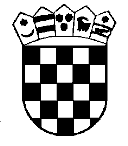 Republika HrvatskaTrgovački sud u OsijekuOsijek, Zagrebačka 2URED PREDSJEDNICE     Broj: 41-Su-117/2019-2     U Osijeku 3. svibnja 2019.